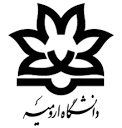 تاییدیه اساتید راهبر (ويژهی دانشجویان دکترا)بدینوسیله گواهی میشود موضوع کرسی مستخرج از پایان نامه دانشجو است که به صورت مقاله پذیرفته یا منتشر شده / مقاله در فرآیند داوری مجله / صرفا بخشی از پایان نامه  می باشد.استاد راهنمای اولنام و نام خانوادگی .................................................. گروه آموزشی  ....................... امضا ..................................استاد راهنمای دومنام و نام خانوادگی .................................................. گروه آموزشی  ....................... امضا ..................................استاد مشاور اولنام و نام خانوادگی .................................................. گروه آموزشی  ....................... امضا ..................................استاد مشاور دومنام و نام خانوادگی .................................................. گروه آموزشی  ....................... امضا ..................................تذکر: درخصوص دانشجویان دکترای متقاضی برگزاری کرسی ترویجی، موضوع کرسی باید برگرفته از پایان نامه باشد. ضروری است نام و مشخصات تمامی اساتید محترم راهنما و مشاور در این فرم قید شود.نام، نام خانوادگی و امضا مدیرگروه آموزشی